Highlights from the Board Meeting of December 15, 2014UP TO THE MINUTES….APPROVALSApproved Financial Statement and Bank Reconcilements for the month of November, 2014Approved payment of payrolls for the month of November 2014 and account run dates of 11/21/2014 and 12/10/2014Presentation by State of Alabama Examiners of Public Accounts, of FY 2013 audited financial statementsPresentation by Regions BankApproved permission for Technology Department to surplus and dispose of old technology items. Approved request to provide bus and driver to transport selected Juniors from PCHS and GHS to the Jr. Ambassador Day events on January 28, 2015Approved permission for James Oliver (PCHS) to attend the 2014 AL Music Educators Conf. in Montgomery, AL January 22-24, 2015Approved permission for 1SG Charles Powell and Ms. Anna Lee to attend the STI Conf. in Pointe Clear, AL JanuaryApproved permission for Gilda Belcher, Racheal Brooks, Edward Robinson and Julie Simmons to attend the 7th Annual National SREB Tech Centers That Work Leaders Forum in Point Clear, AL January 27-29, 2015PERSONNEL MATTERS –Changes/AdditionsALL SCHOOLSApproved catastrophic leave for Carolyn Coleman, bus driverGOSHEN HIGH SCHOOLAccepted the resignation Leigh Anne Suber as varsity cheerleader coach effective  December 19, 2014PIKE COUNTY HIGH SCHOOLApproved the volunteer status for Wennica Foster, Girls basketball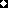 